1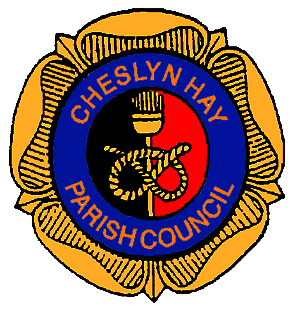 Minutes of thePARISH COUNCIL MEETINGheld on Wednesday 2nd May 2018at the Village Hall, Pinfold Lane, Cheslyn Hay at 7.00 pm1.	02/05/262 – PUBLIC PARTICIPATIONNo members of the public in attendance.2.	02/05/263 - MEMBERS PRESENT2.1     Councillor S. Hollis (Chair)Councillors :- P. Appleby, P. L. Appleton B. L. Bladen, E. A. Davison (Mrs), J. C. Davison, R. Denson, A. W. Emery, L. Emery, A. Pugh (Mrs), C. Wilkinson (Mrs), P. Wilkinson, B. Woolley.County Councillor B. Williams			Melanie Brown – Parish Clerk3.	02/05/264 – APOLOGIES3.1	Apologies for absence from Councillors G. P. Keatley and J. W. King.4.	02/05/265 – DECLARATIONS OF INTEREST4.1	Councillor L. Emery declared an interest in agenda item 8, Planning.5.	02/05/266 – MINUTES5.1	That the minutes of the meeting held on Wednesday 25th April 2018 be recorded as a true and accurate record.RESOLVED:Proposed by Councillor C. Wilkinson (Mrs) and seconded by Councillor B. Woolley that the minutes of the Parish Council meeting held on Wednesday 11th April 2018 be recorded as a true and accurate record.6.	02/05/267 – COUNTY COUNCILLORS REPORT6.1	County Councillor B. Williams had attended another meeting prior to this meeting and arrived too late for this agenda item.Page 1 of 5				Chairman’s Signature ………………………………………7.	02/05/268 – DISTRICT COUNCILLORS REPORT7.1	District Councillors L. Emery and B. Williams had attended another meeting prior to this meeting and arrived too late for this agenda item.7.2	District Councillor S. Hollis reported that he had contacted County Councillors to ask for an explanation as to why roads in Great Wyrley were being dug up by Virgin Media days after being newly laid.7.3	District Councillor S. Hollis reported that he had been asked by a family in Mitre Road to assist with an issue on the footpath as a disabled child was having difficulty navigating a pothole due to a disability, Staffordshire County Council were unable to locate the residents address.7.4	Councillors enquired if any work had been completed on Old Landywood Lane in relation to the hedgerow cutting, gutter and drain clearing, flooding issues and repeated fly-tipping.  Councillors L. Emery/B. Williams reported that they had asked for this work to be completed by Staffordshire County Council on their ‘floater’ days.7.5	Councillors enquired if a planning application in Littlewood Road could be re-visited in case this has now changed use since the original application.7.6	Councillor Bladen enquired if the drainage issue on High Street had been resolved, Councillor Williams reported that Mark Keeling will visit the site shortly.7.7	A discussion was held regarding Parish Council finances and Councillors asked for clarification whether South Staffordshire Council were expecting Parish Councils to pay for certain services from the precept in future years.RESOLVED:That County Councillor B. Williams request South Staffordshire Council to check whether tyres dumped on Old Landywood Lane are on District Council land.That District Councillor Hollis check if the planning application in Littlewood Road needs to be checked for ‘change of use’.That District Councillors seek clarification on whether Parish Councils will be expected to pay for services from their precept.8.	02/05/269 – PLANNING8.1	Planning application 18/00271/FUL – retention of structures and lighting columns at land NE of Saredon Road, Cheslyn Hay.8.2	Planning application 18/00305/FUL – erection of 3 detached bungalows on land adjacent to 21 Brook Road, Cheslyn Hay.8.3	Planning application 18/00345/FUL – retention of fencing to site entrance at Lodge Farm, Lodge Lane, Cheslyn Hay, WS11 0LT.  District Councillor L. Emery left the room whilst this planning application was discussed.RESOLVED:That the Clerk inform South Staffordshire Council planning department of the following objections/comments :-Page 2 of 5				Chairman’s Signature ………………………………………18/00271/FUL That Cheslyn Hay Parish Council object to this application on the following grounds:-Green belt land;Planning history;Highway safety/HGV access (site visit required);Impact on the landscape and residential amenity;Retrospective planning application.Proposed by Councillor B. L. Bladen and seconded by Councillor B. Woolley that District Councillors L. Emery and S. Hollis ‘call-in’ this planning application.18/00305/FULThat Cheslyn Hay Parish Council object to this application on the following grounds :-Highway Safety – vehicular access to this site;This site falls within an identified flood plain, therefore South Staffordshire Council need to investigate if residents purchasing the bungalows would be able to obtain insurance.18/00345/FULThat Cheslyn Hay Parish Council object to this application on the following grounds :-Green belt land;Planning history.9.	02/05/270 – FINANCE9.1	Report 1 – Payments – Payments proposed by Councillor C. Wilkinson (Mrs), seconded by Councillor P. Appleby with Councillor P. Wilkinson as third signatory.RESOLVED:That the payments be made in respect of those items listed on the green paper circulated at the meeting.  That the Clerk investigate the regulations for siting the smoking bins.10.	02/05/271 – CLERKS REPORT10.1	Land Registry Search –  The Clerk reported that a response has been received from The Coal Authority in relation to Rosemary Road turning circle stating that the British Coal Corporation owned land further north of this site.  Councillor Hollis discussed the recent site visit with Staffordshire County Council where an application for grant funding was discussed, further meetings will take place when investigations have been completed.  Members requested that any drainage works be adopted by Staffordshire County Council to ensure future maintenance.10.2	Summer School Holiday Provisions – The Clerk reported that a request has been received from South Staffordshire Council asking the Parish Council to make a monetary contribution to subsidise leisure centre activities from the 23rd July to 31st August on a first-come first-served basis.Page 3 of 5				Chairman’s Signature ………………………………………RESOLVED:Proposed by Councillor P. Wilkinson, seconded by Councillor P. Appleby that the Clerk investigate the process for adverse possession for the turning circle site.That the Clerk write to South Staffordshire Council informing them that Cheslyn Hay Parish Council have supported the summer school holiday provision in the past and would be willing to do so again should the scheme allow our contribution to support Cheslyn Hay residents only.11.	02/05/272 – CORRESPONDENCE11.1	Response from Councillor B. Williams regarding request for information from Staffordshire County Council in relation to traffic count data.11.2	Letter from Liz Minshall, Good Life Village Agent, stating that her funding has come to an end and she has enjoyed working with Parish Councils.  Maggie Quinn is to be contacted with any further issues in our Parish – noted.11.3	Staffordshire Police, National Rural Crime Network Survey, request for all Parish Councillors to complete, closing date 10th June 2018.11.4	Resident in High Street request for action by Staffordshire County Council to repair a blocked drain before any resurfacing work takes place, the Clerk has already passed this request to County Councillor B. Williams.11.5	Grass cutting update from Andy Aston, South Staffordshire Council – noted.11.6	Thank you letter from Citizens Advice Staffordshire South West for the donation – noted.11.7	Request for funding from West Midlands Hedgehog rescue.11.8	Resignation letter from Councillor J. King dated 29.04.18.RESOLVED:That the Clerk disseminate responses from traffic count data to Members for information.That the Clerk disseminate the National Rural Crime Network Survey for Members to complete by the 10th June 2018.That the Clerk add the request for funding from West Midlands Hedgehog rescue to the Section 137 grant applications.That the Chairman write to Councillor J. King to thank him for his hard work and contribution over the last ten years.12.	02/05/273 TABLED ITEMS12.1	Staffordshire Parish Council’s Association Bulletins of the 26th and 29th April 2018.12.2	‘My Staffordshire’ – May 2018 edition.12.3	South Staffordshire Council ‘News Round Up’ issue 65.12.4	South Staffordshire Council – Weddings in South Staffordshire.12.5	Staffordshire Police – Rogue Trader Notifications.12.6	Staffordshire County Council – Free courses at Hilton Green ‘Wild Woman Week’ and ‘Woodworking for the Garden’.12.7	Staffordshire County Council ‘Pothole update’ week commencing 30th April 2018.RESOLVED:That the Clerk send out any tabled items for information.Page 4 of 5				Chairman’s Signature ………………………………………13.	02/05/274 – CHAIRMAN’S ANNOUNCEMENTS13.1	Councillor S. Hollis reported on a potential enforcement case at the White Horse Public House, New Horse Road, where a car boot sale had been advertised without permission.  The landlord of the public house and the police have been informed.14.	02/05/275 – SECTION 17 STATEMENT14.1	The Chairman read the Section 17 statement.  	Item 7.4, 11.3, 12.5, 13.115.	02/05/276 – CONFIDENTIAL ITEMS15.1	Legal and staffing issues were discussed.The meeting closed at 8.45 pm.Page 5 of 5				Chairman’s Signature ………………………………………